POWIATOWY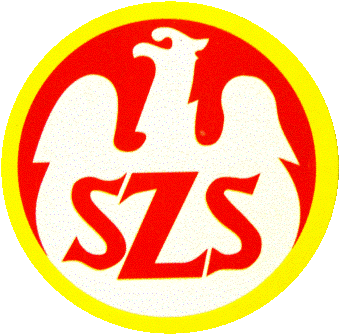 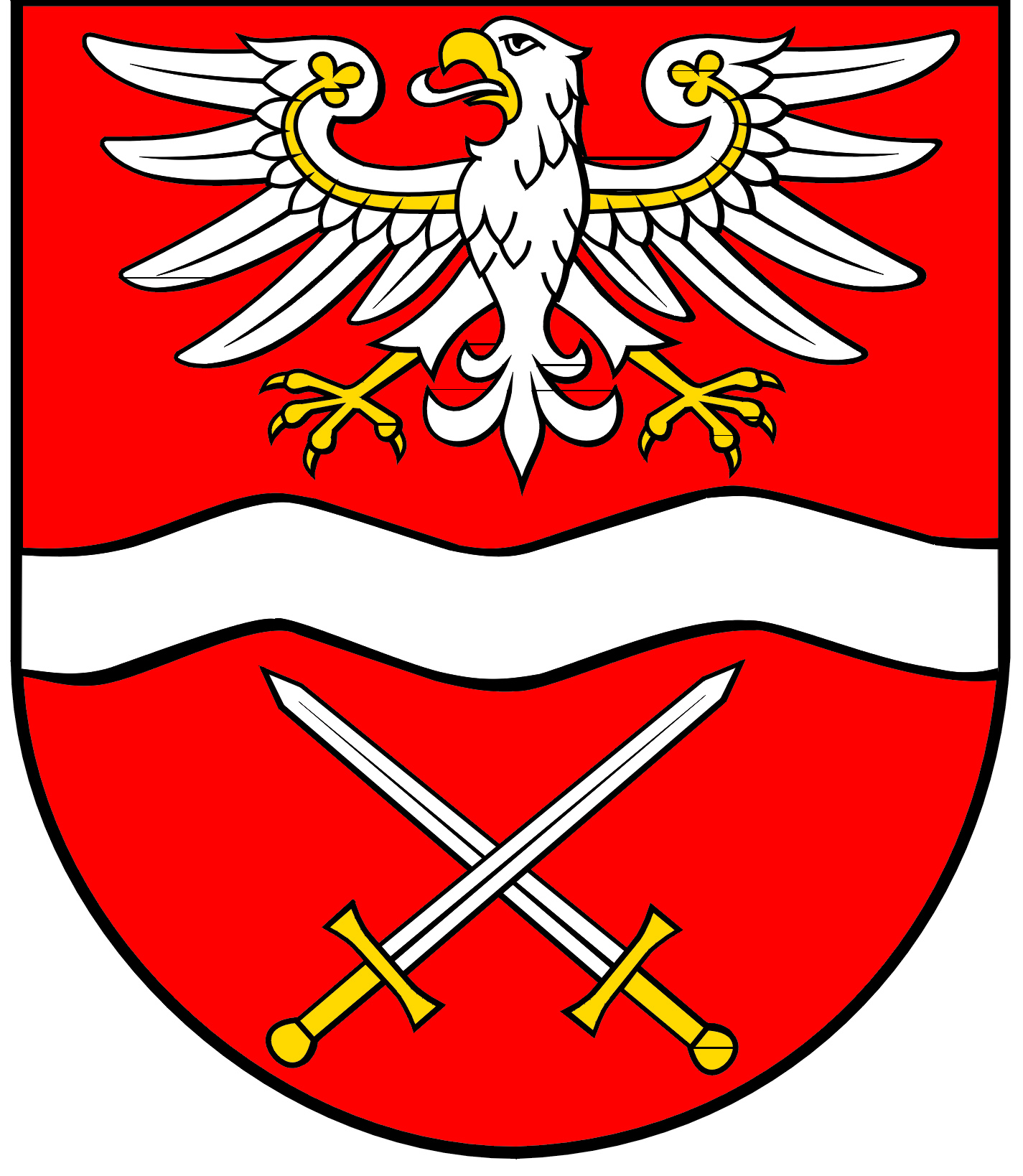 SZKOLNY  ZWIĄZEK  SPORTOWYW  SOCHACZEWIEul. marsz. Józefa Piłsudskiego 65, 96-500 Sochaczew, tel.: 46 864 18 30, faks: 46 864 18 71Komunikat Organizacyjny XXVI Mazowieckich Igrzysk Młodzieży Szkolnej szkół ponadpodstawowych w piłce ręcznej - dziewcząt i chłopców Sochaczew, 27-28 maja 2024 r.Organizator:	SZS W-Wy i woj. mazowieckiego - PSZS w Sochaczewie - ZS CKP SochaczewTermin i miejsce: Hala sportowa ZS CKP w Sochaczewie, ul. marsz. J. Piłsudskiego 51dziewczęta – 28 maja 2023 r., godz. 9.00chłopcy – 27 maja 2023 r., godz. 9.00Uczestnictwo:W zawodach biorą udział przedstawiciele 8 rejonów i szkół wyłonieni z eliminacji rejonowych. Uczniowie jednej szkoły dziennej.  Do weryfikacji – godz. 8.45 należy przedłożyć dokumenty zgodnie z regulaminem SZS W-wy i Woj. Mazowieckiego. Ważna legitymacja szkolna. Kwestię badań lekarskich regulują: rozporządzenie Ministra Zdrowia i Opieki Społecznej z dnia 21 sierpnia 1986 r. i 5 listopada 1992 r. z zakresu opieki zdrowotnej nad uczniami i ich kwalifikacją do zajęć w-f i udziału w zawodach sportowych dla młodzieży szkolnej oraz Ministra Zdrowia z dn. 22.XII.2004 r. w sprawie zakresu i organizacji profilaktycznej opieki zdrowotnej nad dziećmi i młodzieżą i z dni. 21.III.2007 r. Sposób przeprowadzenia zwodów zależy od liczby zgłoszonych zespołów. Zakaz gry z klejem, gra zgodnie z przepisami ZPR w Polsce, z regulaminem SZS W-wy i Woj. Mazowieckiego.Dekoracje: po zakończeniu turnieju – puchary – szkoły – medale indywidualne.Postanowienia końcowe:Uczestników zawodów obowiązuje przestrzeganie regulaminów korzystania z obiektów (sal sportowych) szkoły i szatni. W przypadku stwierdzenia jakichkolwiek zniszczeń odpowiedzialność ponosi opiekun. Każdego uczestnika obowiązuje zmiana obuwia przy wejściu na halę. Organizator nie ubezpiecza uczestników zawodów i nie ponosi odpowiedzialności za rzeczy zgubione podczas zawodów.W przypadku niestosowania się do regulaminu imprez sportowych organizator ma prawo wykluczenia zawodników z udziału w zawodach. Uczestnicy przyjeżdżają na koszt jednostek delegujących. Istnieje możliwość zamówienia ciepłego posiłku na miejscu, ale prosimy o wcześniejsze zamówienie. Zgłoszenia do udziału w turnieju do 20 maja 2024 r.W sprawach spornych nieujętych w regulaminie decyduje organizator – SZS Sochaczew.Zenon Grąbczewski, tel.: 608 483 157 - Koordynator rejonu Sochaczew